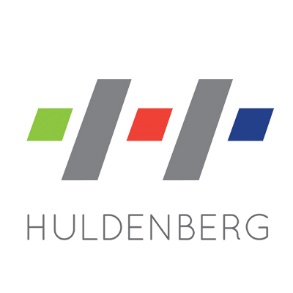 INSCHRIJVINGSFORMULIER AANKOOP 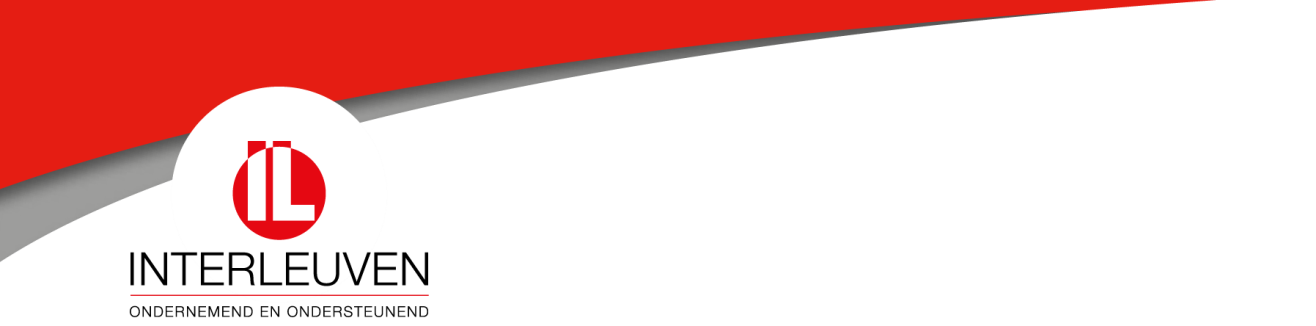 Bouwgrond – Priesterdelle HuldenbergIdentiteit van de kandidaat-koper(s)Gelieve onderstaande tabellen in te vullen met het oog op een rangschikking van de kandidaten.Toe te voegen bewijsstukken indien van toepassing:Laatst gekend aanslagbiljet belastingen. (het document dat u ontvangt van de FOD Financiën)Verklaring op eer omtrent het aantal eigendommen (bebouwd of bebouwbaar onroerend goederen, in volle eigendom of volledig in vruchtgebruik, of enig ander zakelijk recht op een bouwterrein dat de mogelijkheid biedt erop te bouwen of erin te wonen)Verklaring op eer om eigendom 1 jaar vanaf de datum van het verlijden van de notariële akte te verkopen.Uittreksel bevolkingsregister. (een attest van hoofdverblijfplaats en attest van gezinssamenstelling kan volstaan indien de periode van het verblijf in Huldenberg hieruit duidelijk is, zo niet is een uittreksel nodig)De kandidaat-koper(s) bevestig(t)(en): kennis te hebben genomen van de geldende verkoopsvoorwaarden en ermee akkoord te gaan; bovenstaande inlichtingen waarheidsgetrouw ingevuld te hebben.Datum  	 	 	 	 	 	 	 	Handtekening van de kandidaat-koper(s) ---------------------------------------------------------------------------------------------------------------PRIVACYVERKLARING Met dit formulier geeft u aan Interleuven uw kandidaatstelling door voor de aankoop van een bouwkavel in Priesterdelle. De gegevens die we van u via dit formulier en haar bijlagen ontvangen, zullen enkel en alleen gebruikt worden om uw kandidatuur te beoordelen en u op een kandidatenlijst te plaatsen. Uw gegevens zullen niet met derden worden gedeeld, tenzij dit absoluut noodzakelijk is voor deze doelstelling. Het kan zijn dat we een externe partij inschakelen. In die situaties zullen we met die derde(n) afspraken maken over het gebruik, de beveiliging en de geheimhouding van gegevens in een verwerkingsovereenkomst. Er wordt vastgelegd dat derde partijen uw gegevens nooit voor eigen doeleinden mogen gebruiken. Er wordt op toegezien dat uw gegevens de EU niet verlaten.Na het verstrijken van de verkoopsprocedure worden uw gegevens definitief gewist indien u geen kavel koopt. U kan uw persoonsgegevens opvragen, inkijken en zo nodig laten corrigeren. U kan ook vragen om uw gegevens te laten wissen. Voor het toepassen van deze rechten kan u contact opnemen met Interleuven (info@interleuven.be of 016 28 42 00). Mocht je een klacht hebben over de verwerking van je persoonsgegevens dan vragen wij u hierover direct contact met ons op te nemen (info@interleuven.be of 016 28 42 00). Je hebt ook altijd het recht een klacht in te dienen bij de Gegevensbeschermingsautoriteit (GBA).Verwerkingsverantwoordelijke:Interleuven Brouwersstraat 63000 Leuvent 016 28 42 00info@interleuven.beContactgegevens DPO: informatieveiligheid@interleuven.be---------------------------------------------------------------------------------------------------------------	 	 	 KandidaatMedekandidaat (wettelijk of feitelijk samenwonend)Voornaam en naamAdresTel. of GSM nr.E-mailadres Welke type kavel (middelgroot of bescheiden?):Aantal bebouwde of bebouwbare onroerend goederen, in volle eigendom of volledig in vruchtgebruik, of enig ander zakelijk recht op een bouwterrein dat de mogelijkheid biedt erop te bouwen of erin te wonen van kandidaat en medekandidaat:Gezamenlijk belastbaar inkomen op het laatst gekend aanslagbiljet belastingen:Periode (begin- en einddatum) woonachtig in de gemeente Huldenberg: